3.2b Notes – Solving Equations with ExponentsSolve the following equation: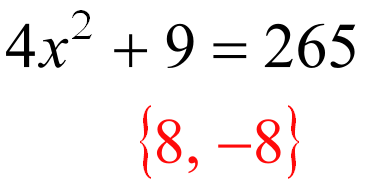 THREE IMPORTANT RULES TO REMEMBER:__________________________________________________________________________________________________________________________________________________________________________________________________________________________________________Ex #1:                  Solve Ex #2:                 Solve Ex #3:                 Solve Ex #4:                 Solve Ex #5:                Solve Ex #6:                Solve 